г. Петропавловск-Камчатский				« 04 » февраля 2016 годаВ связи с истечением срока действия ПРИКАЗЫВАЮ:1. Признать утратившим силу приказ Министерства социального развития и труда Камчатского края от 12.10.2015 № 1177-п «Об утверждении Положения о краевом конкурсе на звание «Лучший социальный педагог учреждения социальной защиты Камчатского края».2. Настоящий приказ вступает в силу через 10 дней после дня его официального опубликования.Министр								      И.Э. Койрович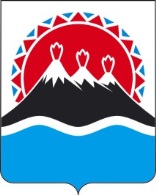 МИНИСТЕРСТВО СОЦИАЛЬНОГО РАЗВИТИЯ  И ТРУДАКАМЧАТСКОГО КРАЯПРИКАЗ №   120-пО признании утратившим силу приказа Министерства социального развития и труда Камчатского края 